附件12019年上半年山东省中小学教师资格考试（笔试）时间安排表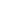 时 间科目类 别3月9日（星期六）3月9日（星期六）3月9日（星期六）时 间科目类 别3月9日（星期六）3月9日（星期六）3月9日（星期六）时 间科目类 别上  午下  午下  午时 间科目类 别9:00-11:0013:00-15:0016:00-18:00幼 儿 园综合素质(幼儿园)保教知识与能力小     学综合素质(小学)教育教学知识与能力初级中学综合素质(中学)教育知识与能力学科知识与教学能力（初级中学）高级中学综合素质(中学)教育知识与能力学科知识与教学能力（高级中学）中职文化课综合素质(中学)教育知识与能力学科知识与教学能力（高级中学）中职专业课综合素质(中学)教育知识与能力中职实习指导综合素质(中学)教育知识与能力